一般社団法人　日本エレクトロヒートセンター　第１４回エレクトロヒートシンポジウム事務局　宛FAX：03-5642-1734e-mail：sympo@jeh-center.org第１４回エレクトロヒートシンポジウム技術展示「パンフレット出展」お申込書ご注意；本案内は、第14回に止むを得ず小間出展ができず、かつ、次回（第15回）には1小間以上のご出展をご検討される企業様にお勧めしています○ご出展料金表（税込）・必要事項をご記入の上、e-mailまたはFAXにてお申し込みください。・出展申込受付完了後、請求書をお送りします。・申込〆切は、2019年9月末日貴社名貴団体名会員区分＊1会員会員以外住所〒関連技術分野＊1抵抗加熱ｱｰｸ･プラズマ加熱住所〒関連技術分野＊1誘導加熱電磁波加熱所属役職関連技術分野＊1遠赤外線加熱ヒートポンプ所属役職関連技術分野＊1電化厨房その他担当者様氏名様申込ヶ所数＊2「　　　」ヶ所「　　　」ヶ所電話＊1右欄の何れかに○を付して下さい＊2「　」内にご希望数をご記入下さい。料金はご出展料金表をご参照下さい。＊1右欄の何れかに○を付して下さい＊2「　」内にご希望数をご記入下さい。料金はご出展料金表をご参照下さい。＊1右欄の何れかに○を付して下さい＊2「　」内にご希望数をご記入下さい。料金はご出展料金表をご参照下さい。FAX＊1右欄の何れかに○を付して下さい＊2「　」内にご希望数をご記入下さい。料金はご出展料金表をご参照下さい。＊1右欄の何れかに○を付して下さい＊2「　」内にご希望数をご記入下さい。料金はご出展料金表をご参照下さい。＊1右欄の何れかに○を付して下さい＊2「　」内にご希望数をご記入下さい。料金はご出展料金表をご参照下さい。e-mail＊1右欄の何れかに○を付して下さい＊2「　」内にご希望数をご記入下さい。料金はご出展料金表をご参照下さい。＊1右欄の何れかに○を付して下さい＊2「　」内にご希望数をご記入下さい。料金はご出展料金表をご参照下さい。＊1右欄の何れかに○を付して下さい＊2「　」内にご希望数をご記入下さい。料金はご出展料金表をご参照下さい。バナー用御社名ロゴ添付欄右の例を参考に200～300ﾋﾟｸｾﾙで貼り付けて下さい。会員紹介ﾊﾞﾅｰﾛｺﾞと同じ場合は、「会員」と記載して下さい。例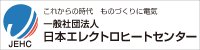 例例区分1か所お申込み2か所お申込み会員20,000円30,000円非会員40,000円60,000円一般社団法人日本エレクトロヒートセンター第14回エレクトロヒートシンポジウム事務局〒103-0012 東京都中央区日本橋大伝馬町13-7　日本橋大富ビル6FTEL：03-5642-1733、FAX：03-5642-1734、e-mail：sympo@jeh-center.org